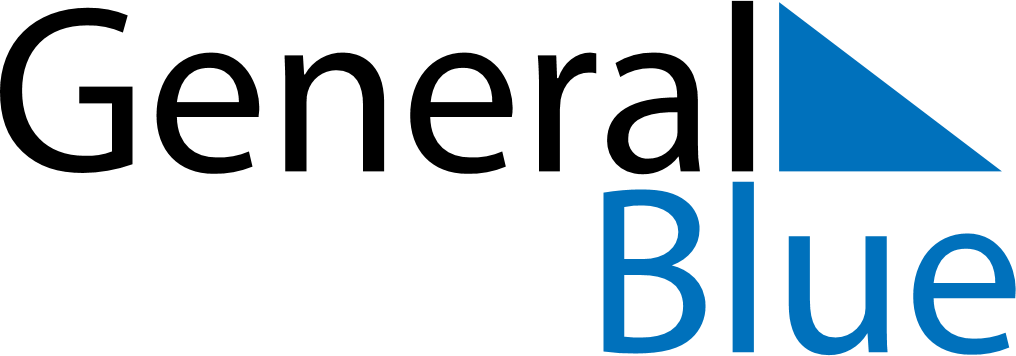 2023 – Q1Armenia  2023 – Q1Armenia  2023 – Q1Armenia  2023 – Q1Armenia  2023 – Q1Armenia  JanuaryJanuaryJanuaryJanuaryJanuaryJanuaryJanuaryMondayTuesdayWednesdayThursdayFridaySaturdaySunday12345678910111213141516171819202122232425262728293031FebruaryFebruaryFebruaryFebruaryFebruaryFebruaryFebruaryMondayTuesdayWednesdayThursdayFridaySaturdaySunday12345678910111213141516171819202122232425262728MarchMarchMarchMarchMarchMarchMarchMondayTuesdayWednesdayThursdayFridaySaturdaySunday12345678910111213141516171819202122232425262728293031Jan 1: New Year’s DayJan 3: Pre-Christmas holidaysJan 6: Christmas DayJan 28: Army DayFeb 16: St. Vartan the good work and the duty daysFeb 21: Mother Language DayMar 8: International Women’s Day